                  O  b  e  c    Z  á  r  i  e  č  i  e                                                                                        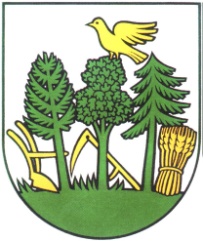                                             O b e c n ý   ú r a d    020 52 Z á r i e č i e č. 190                                    E-mail:obec@zariecie.sk  Tel. fax.042/4692110  -----------------------------------------------------------------------------------------------------------VÝZVA NA PREDKLOŽENIE  PONUKY NA VYPRACOVANIE TLAČOVÍNIdentifikácia obstarávateľa:Názov organizácie :  Obec ZáriečieSídlo:   Záriečie č. 190, 020 52IČO: 00317926DIČ: 2020615652Štatutárny orgán:   Ing. Jozef Kollár, starosta obceBankové spojenie: PrimaBanka Slovensko a.s. Číslo účtu: SK72 5600 0000 0028 0529 0008e-mail: obec@zariecie.sk, telefón: 042/4692110, 0905850827Predmet obstarávania: Názov zákazky: 10.výročie partnerskej spolupráce obcí Záriečie a LidečkoOpis zákazky a jej rozsah: Predmetom zákazky je vypracovanie a dodanie publikácie Ihlou maľované v počte  500, brožúry 10.rokov spolupráce obcí Záriečie a Lidečko v počte 1000 ks  a stolového kalendára Krásy Púchovskej doliny a Hornolidečska v počte 1000 ks .Tlačoviny  požadujeme odovzdať v tlačenej forme  a 1 x  elektronicky na CD resp. DVD nosiči.  Potrebné podklady na vypracovanie dodá obstarávateľ.  Uvedené tlačoviny budú financované  z európskych fondov.Miesto dodania predmetu zákazky: Obec Záriečie, Záriečie č. 190, 020 52Typ zmluvy:  Zmluva o dielo Spoločný slovník obstarávania (CVP): 79800000-2 - Tlačiarenské a príbuzné službyLehota na dodanie alebo dokončenie predmetu zákazky: 1.6.2015Miesto a lehota na predkladanie ponúk: Ponuku predložte najneskôr dňa 12.5.2015 do 10:00  hod písomne v uzatvorených obálkach  na adresu: Obecný úrad Záriečie,  Záriečie č.190, 020 52, v slovenskom jazyku a v euro mene.Potrebné náležitosti doručenej súťažnej ponuky:  Cena za predmet zákazky musí zahŕňať všetky náklady spojené s predmetom zákazky, a bude stanovená v štruktúre: cena bez DPH, sadzba a výška DPH, cena s DPH. Neplatca DPH túto skutočnosť uvedie v ponuke.Fotokópiu dokladu, ktorým sa preukazuje oprávnenie podnikať v danej oblasti ( výpis z obchodného, živnostenského registra alebo iné živnostenské oprávnenie). Cenová ponuka neobsahuje návrh Zmluvy o dielo, ten bude verejný obstarávateľ požadovať len od úspešného uchádzača. Súčasťou ponuky musí byť aj vyhlásenie o poskytnutí súhlasu k spracovaniu osobných údajov ( podľa zákona č. 428/2002 Z.z. o ochrane osobných údajov) pre potreby uvedenej verejnej súťaže. Ponuka, ktorá nebude spĺňať vyššie uvedené požiadavky nebude zaradená do hodnotenia. Podmienky financovania : Predmet zákazky bude financovaný z rozpočtu obce na základe vystavenej faktúry bezhotovostným platobným stykom.  Faktúra bude vystavená po odovzdaní diela v požadovanej kvalite. Splatnosť faktúry je určená na 30 dní odo dňa jej doručenia. Za faktúru nie je možné považovať iný doklad ako originál.Kritéria na vyhodnotenie ponúk:- najnižšia cena Uplynutie lehoty viazanosti ponúk: 14 dní  od vyhodnotenia ponúkPredpokladaná cena zákazky: 5 420,- EUR s DPHPodmienky poskytnutia súťažných podkladov:Obecný úrad v Záriečí, Záriečie č.190 ,020 52 v pracovných dňoch od 7:30 do 15:00 ( obedná prestávka 12:00 -12:30) , kontakt: Ing. Jozef Kollár, tel : 042/4692110, e-mail: obec@zariecie.sk, kollar@zariecie.skPráva verejného obstarávateľa:  Obstarávateľ si vyhradzuje právo zrušiť súťaž v prípade, že sa podstatne zmenia okolnosti, za ktorých bola súťaž vyhlásená, alebo ak ani jeden uchádzač nesplnil podmienky účasti, alebo presiahnu finančné možnosti verejného obstarávateľa alebo v prípade, ak v súlade s odporúčaním a pokynmi správcu FMP bude predmet zákazky zadaný do elektronického kontraktačného systému.Všetky výdavky spojené s prípravou a predložením ponuky znáša uchádzač bez akéhokoľvek finančnému nároku voči verejnému obstarávateľovi. Ponuky doručené na adresu verejného obstarávateľa a predložené v lehote na predkladanie ponúk sa po procese vyhodnotenia a skončenia lehoty viazanosti ponúk uchádzačovi nevracajú. Zostávajú ako súčasť dokumentácie  o súťaži u verejného obstarávateľa. Proti rozhodnutiu obstarávateľa o výbere najvhodnejšieho uchádzača pri postupe zadávania zákaziek s nízkou cenou nie je možné podať námietky v zmysle zákona č.25/2006 Z.z. v platnom znení.V Záriečí  dňa  5.5.2015                                                                               Ing. Jozef Kollár, starosta obce